INOCA INTERNATIONAL – DAILY ANGINA/SYMPTOMS TRACKER - ABC FORM(With thanks to Lisa Owens for designing this tracker –  please feel free to customise this tracker to be specific to your own symptoms etc)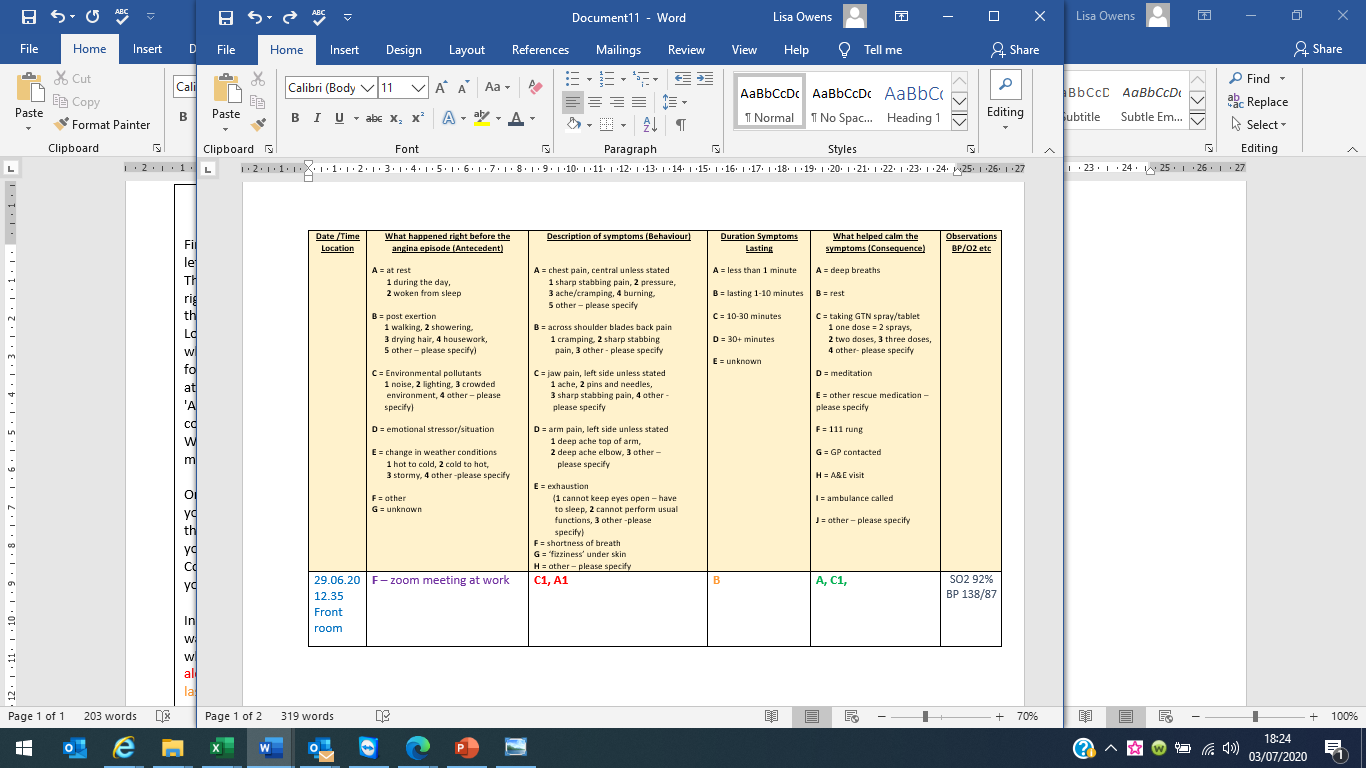 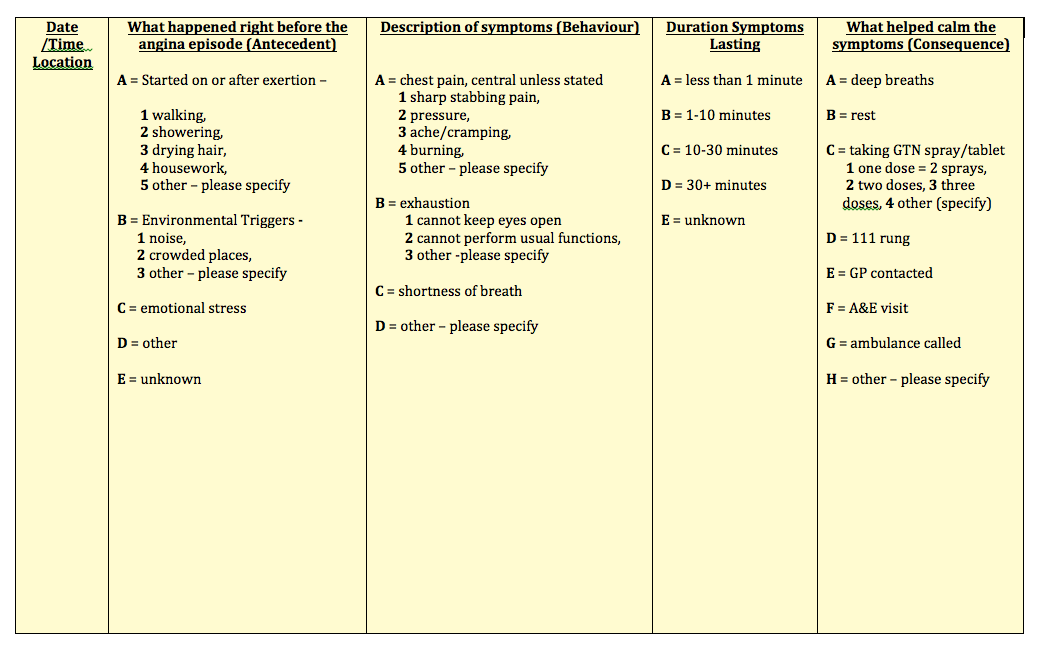 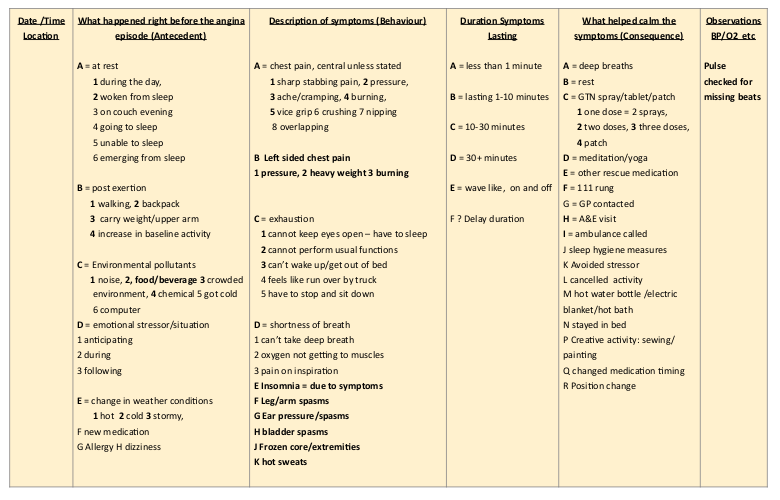 Date /Time  LocationWhat happened right before the angina episode (Antecedent)A = at rest        1 during the day,        2 woken from sleepB = post exertion       1 walking, 2 showering,       3 drying hair, 4 housework,       5 other – please specify) C = Environmental pollutants       1 noise, 2 lighting, 3 crowded           environment, 4 other – please      specify)D = emotional stressor/situationE = change in weather conditions       1 hot to cold, 2 cold to hot,        3 stormy, 4 other -please specifyF = otherG = unknownDescription of symptoms (Behaviour) A = chest pain, central unless stated       1 sharp stabbing pain, 2 pressure,        3 ache/cramping, 4 burning,       5 other – please specifyB = across shoulder blades back pain        1 cramping, 2 sharp stabbing            pain, 3 other - please specifyC = jaw pain, left side unless stated        1 ache, 2 pins and needles,        3 sharp stabbing pain, 4 other -          please specifyD = arm pain, left side unless stated        1 deep ache top of arm,         2 deep ache elbow, 3 other –            please specifyE = exhaustion         (1 cannot keep eyes open – have           to sleep, 2 cannot perform usual           functions, 3 other -please           specify)  F = shortness of breath  G = ‘fizziness’ under skin H = other – please specifyDuration Symptoms LastingA = less than 1 minuteB = lasting 1-10 minutesC = 10-30 minutesD = 30+ minutesE = unknown What helped calm the symptoms (Consequence)A = deep breathsB = restC = taking GTN spray/tablet      1 one dose = 2 sprays,      2 two doses, 3 three doses,       4 other- please specifyD = meditationE = other rescue medication – please specifyF = 111 rung G = GP contactedH = A&E visitI = ambulance calledJ = other – please specifyObservationsBP/O2  etc29.06.2012.35Front roomF – zoom meeting at workC1, A1 BA, C1, SO2 92%BP 138/87